Guía de apoyo 1º medio lenguajeNombre: _______________________________________________________________GÉNERO LÍRICO Instrucciones: lee los siguientes poemas y responde las preguntas relacionadas a cada texto. Relee el poema si encuentras que es necesario y subraya la información que consideres importante. Poema 1. 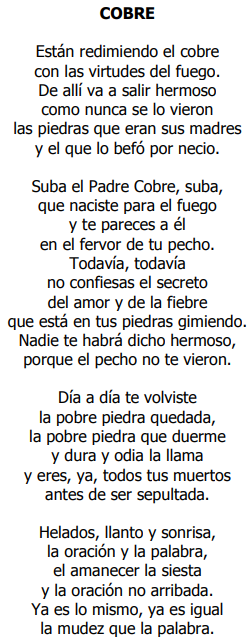 1- ¿Qué tipo de texto es el anterior? a. Poema b. Adivinanzas c. Trabalenguas d. Canción 2- ¿Cuál es el propósito del texto? a. Entretener b. Argumentar c. Expresar sentimientos d. Dramatizar 3- ¿Cuántas estrofas tiene el poema? a. 4 estrofas b. 6 y 10 c. 16 estrofas d. 17 estrofas 4- ¿Cuántos versos tiene el poema? a. 4 estrofas b. 6 y 10 c. 18 estrofas d. 28 estrofas 5- Palabras que riman en el poema: a. Quedada-sepultada b. Sonrisa-palabra c. Arribada -igual d. Muertos-duerme. 6- El objeto lirico del poema: a. Al cobre b. La piedra c. El fuego d. Ninguno de los anteriores 7- El hablante lirico expresa: a. Admiración por el cobreb. Odio por el cobre c. Desprecio por la piedra d. Admiración por la piedra 8- Las piedras que eran sus madres.....en estos versos se presenta la siguiente figura literaria: a. personificación b. comparación c. aliteración d. metáforaPoema 2. La cabraLa cabra suelta en el huertoandaba comiendo albahaca.Toronjil comió despuésy después tallos de malva.Era blanca como un queso,como la luna era blanca.Cansada de comer hierbas,se puso a comer retamas.Nadie la vio sino Dios.Mi corazón la miraba.Ella seguía comiendoflores y ramas de salvia.Se puso a balar después,bajo la clara mañana.Su balido era en el aireun agua que no mojaba.Se fue por el campo fresco,camino de la montaña.Se perfumaba de malvasel viento, cuando balaba.(Óscar Castro)1. ¿Cuál es el tema del poema?A) Las hierbas.B) El campo.C) Dios.D) La cabra.2. La principal acción de la cabra esA) perfumarse.B) balar.C) caminar.D) comer.3. La  figura  literaria  que  predomina  en  los  versos 5 y 6 esA) metáfora.B) comparación.C) personificación.D) onomatopeya.4.  El verso décimo alude aA) el autor.B) la cabra.C) el hablante lírico.D) la naturaleza.5. ¿Qué  sentimientos  se  infiere  que  la  cabra provoca en el hablante lírico?A) Envidia y desafecto.B) Tranquilidad y ternura.C) Indiferencia y pena.D) Apatía y frialdad.6.  La cabra se desplazóA) desde el huerto hacia la montaña.B) solamente por el huerto.C) desde la montaña hacia un patio.D) solamente por el campo.VOCABULARIOInstrucciones: busca en el diccionario las siguientes palabras extraídas de los textos anteriores y escribe su definición. Redimir: _____________________________________________________________________________________________________________________________________________________________________________________________________________________Befó:_____________________________________________________________________________________________________________________________________________________________________________________________________________________Fervor: _____________________________________________________________________________________________________________________________________________________________________________________________________________________Mudez:_____________________________________________________________________________________________________________________________________________________________________________________________________________________Retamas:_____________________________________________________________________________________________________________________________________________________________________________________________________________________Salvia: _____________________________________________________________________________________________________________________________________________________________________________________________________________________Balar: _____________________________________________________________________________________________________________________________________________________________________________________________________________________